 Artefacten van de Koning der Schimmen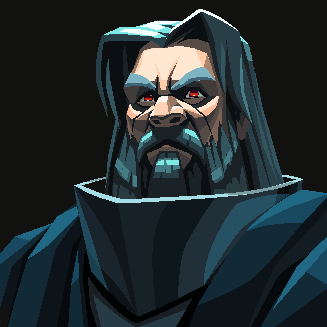 Deze statistieken zijn gebaseerd voor aanvallen op NPC-doelwittenMelee					100Afstand					100Binnenplaats				055 (Let op: 5-delige set)Muur					065Poort					065Gracht					035Flanken					015Snelheid				045Roem					040